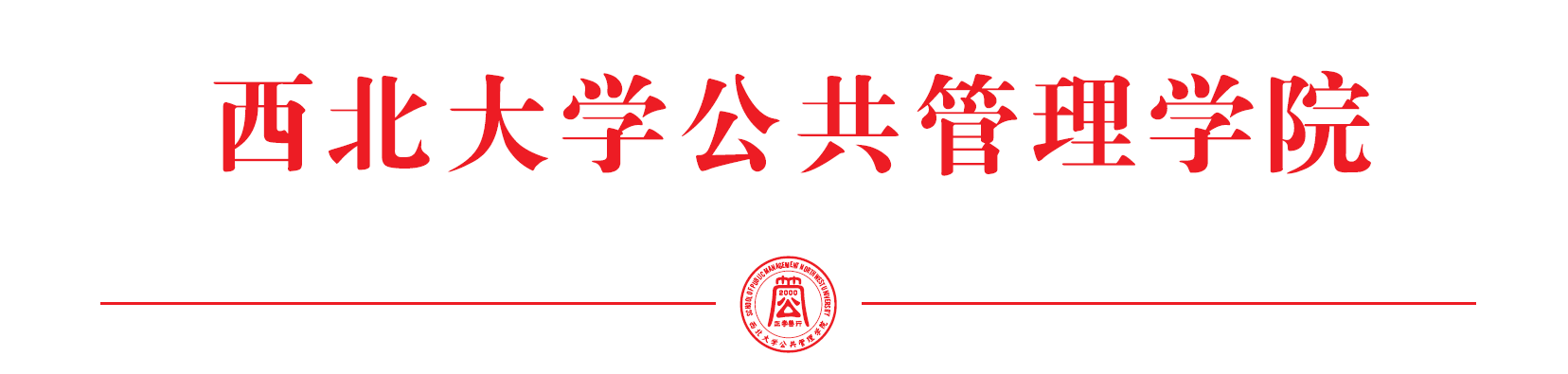 附件1：西北大学公共管理学院2019年全国优秀大学生夏令营申请表（注：本表请双面打印后签字盖章）附件2：专家推荐信推荐人姓名：                         推荐人职称：                         推荐人研究领域：                     推荐人工作单位：                申请人姓名：                         申请人拟报考专业：                  说明：推荐信由推荐人用信封密封后交由被推荐人，与其他报考材料一起寄送至考生所报考的院系。姓 名姓 名性 别性 别性 别性 别性 别出生日期出生日期出生日期出生日期照片政治面貌政治面貌生源地生源地生源地生源地生源地民族民族民族民族照片所在高校、院系、专业所在高校、院系、专业所在高校、院系、专业所在高校、院系、专业所在高校、院系、专业所在高校、院系、专业所在高校、院系、专业照片通讯地址通讯地址通讯地址邮编邮编邮编照片联系电话联系电话联系电话EmailEmailEmail照片是否有意愿攻读西北大学公共管理学院的研究生（请画√）是否有意愿攻读西北大学公共管理学院的研究生（请画√）是否有意愿攻读西北大学公共管理学院的研究生（请画√）是否有意愿攻读西北大学公共管理学院的研究生（请画√）是否有意愿攻读西北大学公共管理学院的研究生（请画√）是否有意愿攻读西北大学公共管理学院的研究生（请画√）有有有无拟研究方向：拟研究方向：拟研究方向：拟研究方向：拟研究方向：拟研究方向：是否有意愿攻读西北大学公共管理学院的研究生（请画√）是否有意愿攻读西北大学公共管理学院的研究生（请画√）是否有意愿攻读西北大学公共管理学院的研究生（请画√）是否有意愿攻读西北大学公共管理学院的研究生（请画√）是否有意愿攻读西北大学公共管理学院的研究生（请画√）是否有意愿攻读西北大学公共管理学院的研究生（请画√）保研保研保研考研拟研究方向：拟研究方向：拟研究方向：拟研究方向：拟研究方向：拟研究方向：科研项目经历（请说明具体时间、科研或项目名称、个人承担角色及所获成果等）（请说明具体时间、科研或项目名称、个人承担角色及所获成果等）（请说明具体时间、科研或项目名称、个人承担角色及所获成果等）（请说明具体时间、科研或项目名称、个人承担角色及所获成果等）（请说明具体时间、科研或项目名称、个人承担角色及所获成果等）（请说明具体时间、科研或项目名称、个人承担角色及所获成果等）（请说明具体时间、科研或项目名称、个人承担角色及所获成果等）（请说明具体时间、科研或项目名称、个人承担角色及所获成果等）（请说明具体时间、科研或项目名称、个人承担角色及所获成果等）（请说明具体时间、科研或项目名称、个人承担角色及所获成果等）（请说明具体时间、科研或项目名称、个人承担角色及所获成果等）（请说明具体时间、科研或项目名称、个人承担角色及所获成果等）（请说明具体时间、科研或项目名称、个人承担角色及所获成果等）（请说明具体时间、科研或项目名称、个人承担角色及所获成果等）（请说明具体时间、科研或项目名称、个人承担角色及所获成果等）（请说明具体时间、科研或项目名称、个人承担角色及所获成果等）（请说明具体时间、科研或项目名称、个人承担角色及所获成果等）（请说明具体时间、科研或项目名称、个人承担角色及所获成果等）（请说明具体时间、科研或项目名称、个人承担角色及所获成果等）本科期间所获奖励或荣誉（请注明获奖时间、奖项名称、级别及其他重要信息）（请注明获奖时间、奖项名称、级别及其他重要信息）（请注明获奖时间、奖项名称、级别及其他重要信息）（请注明获奖时间、奖项名称、级别及其他重要信息）（请注明获奖时间、奖项名称、级别及其他重要信息）（请注明获奖时间、奖项名称、级别及其他重要信息）（请注明获奖时间、奖项名称、级别及其他重要信息）（请注明获奖时间、奖项名称、级别及其他重要信息）（请注明获奖时间、奖项名称、级别及其他重要信息）（请注明获奖时间、奖项名称、级别及其他重要信息）（请注明获奖时间、奖项名称、级别及其他重要信息）（请注明获奖时间、奖项名称、级别及其他重要信息）（请注明获奖时间、奖项名称、级别及其他重要信息）（请注明获奖时间、奖项名称、级别及其他重要信息）（请注明获奖时间、奖项名称、级别及其他重要信息）（请注明获奖时间、奖项名称、级别及其他重要信息）（请注明获奖时间、奖项名称、级别及其他重要信息）（请注明获奖时间、奖项名称、级别及其他重要信息）（请注明获奖时间、奖项名称、级别及其他重要信息）其他有价值的参考信息（如除上述外的其他个人重要经历、社会活动、特长、爱好等）（如除上述外的其他个人重要经历、社会活动、特长、爱好等）（如除上述外的其他个人重要经历、社会活动、特长、爱好等）（如除上述外的其他个人重要经历、社会活动、特长、爱好等）（如除上述外的其他个人重要经历、社会活动、特长、爱好等）（如除上述外的其他个人重要经历、社会活动、特长、爱好等）（如除上述外的其他个人重要经历、社会活动、特长、爱好等）（如除上述外的其他个人重要经历、社会活动、特长、爱好等）（如除上述外的其他个人重要经历、社会活动、特长、爱好等）（如除上述外的其他个人重要经历、社会活动、特长、爱好等）（如除上述外的其他个人重要经历、社会活动、特长、爱好等）（如除上述外的其他个人重要经历、社会活动、特长、爱好等）（如除上述外的其他个人重要经历、社会活动、特长、爱好等）（如除上述外的其他个人重要经历、社会活动、特长、爱好等）（如除上述外的其他个人重要经历、社会活动、特长、爱好等）（如除上述外的其他个人重要经历、社会活动、特长、爱好等）（如除上述外的其他个人重要经历、社会活动、特长、爱好等）（如除上述外的其他个人重要经历、社会活动、特长、爱好等）（如除上述外的其他个人重要经历、社会活动、特长、爱好等）英语水平□已通过国家四级英语考试，CET-4成绩              ；□已通过国家六级英语考试，CET-6成绩              ；□其他英语证书及成绩（如托福、GRE、BEC等）：               ；□已通过国家四级英语考试，CET-4成绩              ；□已通过国家六级英语考试，CET-6成绩              ；□其他英语证书及成绩（如托福、GRE、BEC等）：               ；□已通过国家四级英语考试，CET-4成绩              ；□已通过国家六级英语考试，CET-6成绩              ；□其他英语证书及成绩（如托福、GRE、BEC等）：               ；□已通过国家四级英语考试，CET-4成绩              ；□已通过国家六级英语考试，CET-6成绩              ；□其他英语证书及成绩（如托福、GRE、BEC等）：               ；□已通过国家四级英语考试，CET-4成绩              ；□已通过国家六级英语考试，CET-6成绩              ；□其他英语证书及成绩（如托福、GRE、BEC等）：               ；□已通过国家四级英语考试，CET-4成绩              ；□已通过国家六级英语考试，CET-6成绩              ；□其他英语证书及成绩（如托福、GRE、BEC等）：               ；□已通过国家四级英语考试，CET-4成绩              ；□已通过国家六级英语考试，CET-6成绩              ；□其他英语证书及成绩（如托福、GRE、BEC等）：               ；□已通过国家四级英语考试，CET-4成绩              ；□已通过国家六级英语考试，CET-6成绩              ；□其他英语证书及成绩（如托福、GRE、BEC等）：               ；□已通过国家四级英语考试，CET-4成绩              ；□已通过国家六级英语考试，CET-6成绩              ；□其他英语证书及成绩（如托福、GRE、BEC等）：               ；□已通过国家四级英语考试，CET-4成绩              ；□已通过国家六级英语考试，CET-6成绩              ；□其他英语证书及成绩（如托福、GRE、BEC等）：               ；□已通过国家四级英语考试，CET-4成绩              ；□已通过国家六级英语考试，CET-6成绩              ；□其他英语证书及成绩（如托福、GRE、BEC等）：               ；□已通过国家四级英语考试，CET-4成绩              ；□已通过国家六级英语考试，CET-6成绩              ；□其他英语证书及成绩（如托福、GRE、BEC等）：               ；□已通过国家四级英语考试，CET-4成绩              ；□已通过国家六级英语考试，CET-6成绩              ；□其他英语证书及成绩（如托福、GRE、BEC等）：               ；□已通过国家四级英语考试，CET-4成绩              ；□已通过国家六级英语考试，CET-6成绩              ；□其他英语证书及成绩（如托福、GRE、BEC等）：               ；□已通过国家四级英语考试，CET-4成绩              ；□已通过国家六级英语考试，CET-6成绩              ；□其他英语证书及成绩（如托福、GRE、BEC等）：               ；□已通过国家四级英语考试，CET-4成绩              ；□已通过国家六级英语考试，CET-6成绩              ；□其他英语证书及成绩（如托福、GRE、BEC等）：               ；□已通过国家四级英语考试，CET-4成绩              ；□已通过国家六级英语考试，CET-6成绩              ；□其他英语证书及成绩（如托福、GRE、BEC等）：               ；□已通过国家四级英语考试，CET-4成绩              ；□已通过国家六级英语考试，CET-6成绩              ；□其他英语证书及成绩（如托福、GRE、BEC等）：               ；□已通过国家四级英语考试，CET-4成绩              ；□已通过国家六级英语考试，CET-6成绩              ；□其他英语证书及成绩（如托福、GRE、BEC等）：               ；个人承诺书我保证提交的申请表和其它全部申请材料的真实性和准确性。如所提交的信息不真实或不准确，本人同意取消本人的西北大学公共管理学院夏令营资格申请。 申请人签名：                           日期：      年    月    日我保证提交的申请表和其它全部申请材料的真实性和准确性。如所提交的信息不真实或不准确，本人同意取消本人的西北大学公共管理学院夏令营资格申请。 申请人签名：                           日期：      年    月    日我保证提交的申请表和其它全部申请材料的真实性和准确性。如所提交的信息不真实或不准确，本人同意取消本人的西北大学公共管理学院夏令营资格申请。 申请人签名：                           日期：      年    月    日我保证提交的申请表和其它全部申请材料的真实性和准确性。如所提交的信息不真实或不准确，本人同意取消本人的西北大学公共管理学院夏令营资格申请。 申请人签名：                           日期：      年    月    日我保证提交的申请表和其它全部申请材料的真实性和准确性。如所提交的信息不真实或不准确，本人同意取消本人的西北大学公共管理学院夏令营资格申请。 申请人签名：                           日期：      年    月    日我保证提交的申请表和其它全部申请材料的真实性和准确性。如所提交的信息不真实或不准确，本人同意取消本人的西北大学公共管理学院夏令营资格申请。 申请人签名：                           日期：      年    月    日我保证提交的申请表和其它全部申请材料的真实性和准确性。如所提交的信息不真实或不准确，本人同意取消本人的西北大学公共管理学院夏令营资格申请。 申请人签名：                           日期：      年    月    日我保证提交的申请表和其它全部申请材料的真实性和准确性。如所提交的信息不真实或不准确，本人同意取消本人的西北大学公共管理学院夏令营资格申请。 申请人签名：                           日期：      年    月    日我保证提交的申请表和其它全部申请材料的真实性和准确性。如所提交的信息不真实或不准确，本人同意取消本人的西北大学公共管理学院夏令营资格申请。 申请人签名：                           日期：      年    月    日我保证提交的申请表和其它全部申请材料的真实性和准确性。如所提交的信息不真实或不准确，本人同意取消本人的西北大学公共管理学院夏令营资格申请。 申请人签名：                           日期：      年    月    日我保证提交的申请表和其它全部申请材料的真实性和准确性。如所提交的信息不真实或不准确，本人同意取消本人的西北大学公共管理学院夏令营资格申请。 申请人签名：                           日期：      年    月    日我保证提交的申请表和其它全部申请材料的真实性和准确性。如所提交的信息不真实或不准确，本人同意取消本人的西北大学公共管理学院夏令营资格申请。 申请人签名：                           日期：      年    月    日我保证提交的申请表和其它全部申请材料的真实性和准确性。如所提交的信息不真实或不准确，本人同意取消本人的西北大学公共管理学院夏令营资格申请。 申请人签名：                           日期：      年    月    日我保证提交的申请表和其它全部申请材料的真实性和准确性。如所提交的信息不真实或不准确，本人同意取消本人的西北大学公共管理学院夏令营资格申请。 申请人签名：                           日期：      年    月    日我保证提交的申请表和其它全部申请材料的真实性和准确性。如所提交的信息不真实或不准确，本人同意取消本人的西北大学公共管理学院夏令营资格申请。 申请人签名：                           日期：      年    月    日我保证提交的申请表和其它全部申请材料的真实性和准确性。如所提交的信息不真实或不准确，本人同意取消本人的西北大学公共管理学院夏令营资格申请。 申请人签名：                           日期：      年    月    日我保证提交的申请表和其它全部申请材料的真实性和准确性。如所提交的信息不真实或不准确，本人同意取消本人的西北大学公共管理学院夏令营资格申请。 申请人签名：                           日期：      年    月    日我保证提交的申请表和其它全部申请材料的真实性和准确性。如所提交的信息不真实或不准确，本人同意取消本人的西北大学公共管理学院夏令营资格申请。 申请人签名：                           日期：      年    月    日我保证提交的申请表和其它全部申请材料的真实性和准确性。如所提交的信息不真实或不准确，本人同意取消本人的西北大学公共管理学院夏令营资格申请。 申请人签名：                           日期：      年    月    日推荐人姓名姓名姓名职称、职务职称、职务职称、职务职称、职务工作单位工作单位工作单位工作单位工作单位工作单位工作单位工作单位联系电话联系电话联系电话电子邮箱推荐人推荐人申请人本科学校所在院系审核意见申请人                所在专业的同年级人数为       人。该生学习成绩总评名次：第       名，在前      %以内。院（系）负责人签字（公章）：年     月     日  申请人                所在专业的同年级人数为       人。该生学习成绩总评名次：第       名，在前      %以内。院（系）负责人签字（公章）：年     月     日  申请人                所在专业的同年级人数为       人。该生学习成绩总评名次：第       名，在前      %以内。院（系）负责人签字（公章）：年     月     日  申请人                所在专业的同年级人数为       人。该生学习成绩总评名次：第       名，在前      %以内。院（系）负责人签字（公章）：年     月     日  申请人                所在专业的同年级人数为       人。该生学习成绩总评名次：第       名，在前      %以内。院（系）负责人签字（公章）：年     月     日  申请人                所在专业的同年级人数为       人。该生学习成绩总评名次：第       名，在前      %以内。院（系）负责人签字（公章）：年     月     日  申请人                所在专业的同年级人数为       人。该生学习成绩总评名次：第       名，在前      %以内。院（系）负责人签字（公章）：年     月     日  申请人                所在专业的同年级人数为       人。该生学习成绩总评名次：第       名，在前      %以内。院（系）负责人签字（公章）：年     月     日  申请人                所在专业的同年级人数为       人。该生学习成绩总评名次：第       名，在前      %以内。院（系）负责人签字（公章）：年     月     日  申请人                所在专业的同年级人数为       人。该生学习成绩总评名次：第       名，在前      %以内。院（系）负责人签字（公章）：年     月     日  申请人                所在专业的同年级人数为       人。该生学习成绩总评名次：第       名，在前      %以内。院（系）负责人签字（公章）：年     月     日  申请人                所在专业的同年级人数为       人。该生学习成绩总评名次：第       名，在前      %以内。院（系）负责人签字（公章）：年     月     日  申请人                所在专业的同年级人数为       人。该生学习成绩总评名次：第       名，在前      %以内。院（系）负责人签字（公章）：年     月     日  申请人                所在专业的同年级人数为       人。该生学习成绩总评名次：第       名，在前      %以内。院（系）负责人签字（公章）：年     月     日  申请人                所在专业的同年级人数为       人。该生学习成绩总评名次：第       名，在前      %以内。院（系）负责人签字（公章）：年     月     日  申请人                所在专业的同年级人数为       人。该生学习成绩总评名次：第       名，在前      %以内。院（系）负责人签字（公章）：年     月     日  申请人                所在专业的同年级人数为       人。该生学习成绩总评名次：第       名，在前      %以内。院（系）负责人签字（公章）：年     月     日  申请人                所在专业的同年级人数为       人。该生学习成绩总评名次：第       名，在前      %以内。院（系）负责人签字（公章）：年     月     日  申请人                所在专业的同年级人数为       人。该生学习成绩总评名次：第       名，在前      %以内。院（系）负责人签字（公章）：年     月     日  提示内容：①您通过什么方式、对申请人有多长时间的了解？②您对其思想品德、道德修养的评价；③请详细说明您所了解的申请人治学的优势和劣势、知识结构、学术水平、科研能力、工作成果、科研潜力等。                                    推荐人签字：                               2019年  月  日